親愛的哥哥姊姊們你們已經要畢業了，升上國中也要加油喔！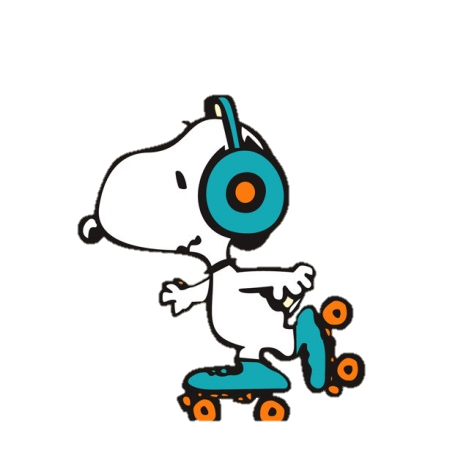 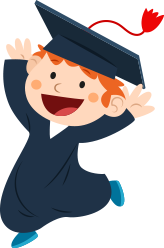 